Índice de Información DisponibleSub-Portal de Transparencia MICMOficina de Acceso a la Información BASE LEGAL DE LA INSTITUCIÓN MARCO LEGAL DEL SISTEMA DE TRANSPARENCIA ESTRUCTURA ORGÁNICA DE LA INSTITUCIÓNOFICINA DE LIBRE ACCESO A LA INFORMACIÓNPLAN ESTRATÉGICO DE LA INSTITUCIÓNPUBLICACIONES OFICIALESESTADÍSTICAS INSTITUCIONALESINFORMACIÓN BASICA DE LOS SERVICIOS AL PÚBLICOACCESO AL PORTAL DE 311 SOBRE QUEJAS, RECLAMACIONES, SUGERENCIAS Y DENUNCIASDECLARACIONES JURADAS DE PATRIMONIOPRESUPUESTORECURSOS HUMANOSBENEFICIARIOS DE PROGRAMAS ASISTENCIALES COMPRAS Y CONTRATACIONES PÚBLICASPROYECTOS Y PROGRAMASFINANZASDATOS ABIERTOSCOMISIÓN DE ETICA PÚBLICAMAPA DE DOCUMENTOSCONSULTA PÚBLICA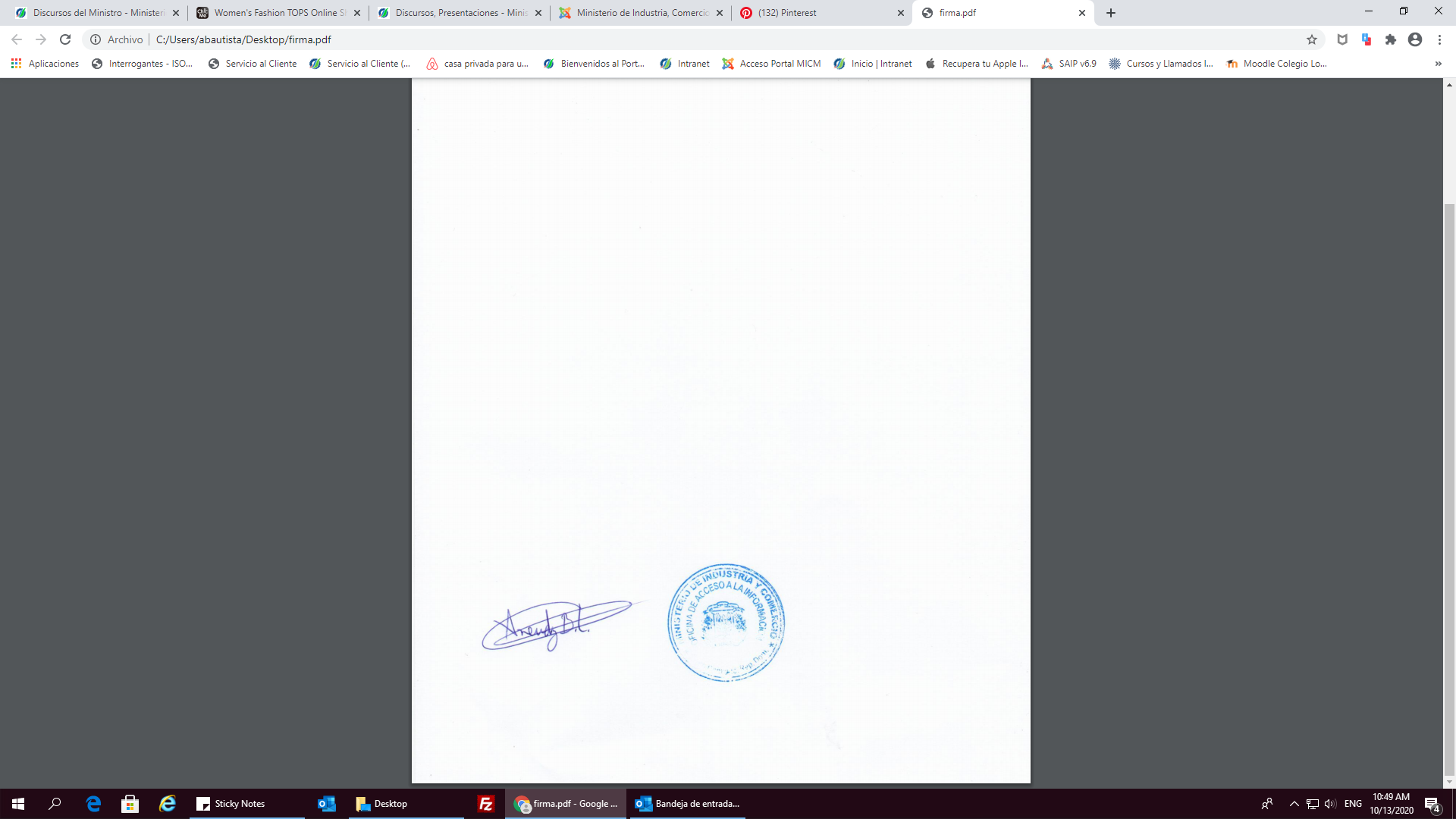 Aneudy Berliza Leyba Responsable de Acceso a la Información (RAI) Tel. (809) 685-5171. Ext. 1242 direccionoai@micm.gob.do / aneudy.berliza@micm.gob.doInstituciónInstitución: Ministerio de Industria y ComercioIncúmbete: Lic. Victor Orlando Bisono Haza
Teléfono: (809) 685-5171 
Dirección Física: TORRE MICM, Av. 27 deFebrero No. 306, Bella Vista. Santo Domingo, República Dominicana. 
Dirección Web:  www.micm.gob.doCorreo Electrónico institucional: info@micm.gob.doEnlace Portal TransparenciaFecha de ActualizaciónURL: https://micm.gob.do/transparencia/Noviembre 2021Documento / informaciónFormatoEnlaceFecha de CreacionDisponibilidad (Si/No)Constitución Política de la República Dominicana, Votada y proclamada el 13 de Julio. PDF OCRhttps://micm.gob.do/images/pdf/transparencia/base-legal-de-la-institucion/constitucion-de-la-republica-dominicana/Constitucion_Dominicana_2015.pdf10 de julio del 2015SiLeyesPDF OCRhttps://micm.gob.do/transparencia/base-legal-de-la-institucion/leyesNoviembre 2021SiDecretosPDF OCRhttps://micm.gob.do/transparencia/base-legal-de-la-institucion/category/decretos-2021Noviembre 2021SiResolucionesPDF OCRhttps://micm.gob.do/transparencia/base-legal-de-la-institucion/category/resoluciones-2022Noviembre 2021SiOtras NormativasPDF OCR https://micm.gob.do/transparencia/base-legal-de-la-institucion/otras-normativas Noviembre 2021SiDocumento / InformaciónFormatoEnlaceFechaDisponibilidad (Si/No)Ley No. 311-14 sobre Declaración Jurada de PatrimonioPDF OCRhttps://micm.gob.do/images/pdf/transparencia/marco_legal/leyes/Ley_311-14_sobre_Declarac_Jurada_Patrimonio.pdf11 de agosto del 2014SiLey No. 41-08 sobre la Función PúblicaPDF OCRhttps://micm.gob.do/images/pdf/transparencia/Ley_41-08_sobre_la_Funcion_Publica.pdf04 de enero del 2008SiLey No. 200-04 sobre Libre Acceso a la Información Pública.PDF OCRhttps://micm.gob.do/images/pdf/transparencia/Ley_General_200-04_sobre_Libre_Acceso_a_la_Informacion_Publica.pdf28 de agosto del  2004SiLey 423-06 Orgánica de Presupuesto para el Sector Público. PDF OCRhttps://micm.gob.do/images/pdf/transparencia/Ley_423-06_Organica_de_Presupuesto_para_el_Sector_Publico.pdf17 de noviembre del 2006SiLey 340-06 y 449-06 sobre Compras y Contrataciones de Bienes, Servicios, Obras y Concesiones y reglamentación complementaria.PDF OCRhttps://micm.gob.do/images/pdf/transparencia/marco_legal/leyes/Ley_340-06_sobre_Compras_y_Contrataciones_de_fecha_18_de_agosto_de_2006_y_su_modificacion_mediante_la_Ley_449-06_de_fecha_6_de_diciembre_de_2006.pdf18 de agosto del 2006SiLey No.10-04 que crea la Cámara de Cuentas.PDF OCRhttps://micm.gob.do/images/pdf/transparencia/Ley_10-04_de_la_Camara_de_Cuentas_de_la_Republica_Dominicana.pdf20 de enero del 2004SiLey No.10-07 que instituye el Sistema Nacional de Control Interno y de la Contraloría General de la Republica. PDF OCRhttps://micm.gob.do/images/pdf/transparencia/Ley_10-07_que_Instituye_el_Sistema_Nacional_de_Control_Interno_y_de_la_Contraloria_General_de_la_Republica.pdf5 de enero del 2007SiDecretosPDF OCRhttps://micm.gob.do/images/pdf/transparencia/marco_legal/decretos/Decreto-350-17-Portal-Transaccional.pdfNoviembre 2021SiReglamentos y ResolucionesPDF OCRhttps://micm.gob.do/transparencia/marco-legal-del-sistema-de-transparencia/category/resoluciones-6Noviembre 2021SiNormativasPDF OCRhttps://micm.gob.do/transparencia/marco-legal-del-sistema-de-transparencia/normativaNoviembre 2021       SiORGANIGRAMAFormatoEnlaceFechaDisponibilidad (Si/No)Organigrama de la Institución PDF OCREstructura Dinamicahttps://micm.gob.do/transparencia/estructura-organica-de-la-institucion/estructura-organicaJulio 2021SiManual OrganizacionalPDF OCRhttps://micm.gob.do/transparencia/estructura-organica-de-la-institucion/manual-organizacional 17 de julio del 2019SiManual de FuncionesPDF OCRhttps://micm.gob.do/transparencia/oficina-de-libre-acceso-a-la-informacion-oai/estructura-organizacional-de-la-oficina-de-libre-acceso-a-la-informacion/manual-de-funciones 17 de julio del 2019SiDocumento / InformaciónFormatoEnlaceFechaDisponibilidad (Si/No)Derechos de los ciudadanos al acceso a la información públicaInformativa digital https://micm.gob.do/transparencia/oficina-de-libre-acceso-a-la-informacion-oai/derechos-y-deberes-de-acceder-a-la-informacion-publicaPermanenteSiEstructura organizacional de la oficina de libre acceso a la información pública (OAI)Informativa digitalPDFhttps://micm.gob.do/transparencia/oficina-de-libre-acceso-a-la-informacion-oai/estructura-organizacional-de-la-oficina-de-libre-acceso-a-la-informacionJulio 2021SiManual de organización de la OAIPDF OCRhttps://micm.gob.do/images/pdf/Manual-de-Organizacion-OAI.pdf17 de julio del 2019SIManual de Procedimiento de la OAIPDF OCRhttps://micm.gob.do/images/pdf/transparencia/OAI/PDO-OAI-01-Tramitacion-de-Solicitudes-Acceso-a-la-Informacion-Publica.pdf29  de julio del 2021SiEstadísticas y balances de gestión OAIPDF OCRhttps://micm.gob.do/transparencia/oficina-de-libre-acceso-a-la-informacion-oai/estadisticas-y-balances-de-gestion-oaiNoviembre 2021SIResponsable de Acceso a la Información y los medios para contactarleInformativa digitalhttps://micm.gob.do/transparencia/oficina-de-libre-acceso-a-la-informacion-oai/contacto-raiNoviembre 2021SiInformación clasificadaInformativa digitalhttps://micm.gob.do/transparencia/oficina-de-libre-acceso-a-la-informacion-oai/informacion-clasificada Noviembre 2021SíÍndice de documentos disponibles para la entregaInformativa digitalPDF OCRhttps://micm.gob.do/transparencia/oficina-de-libre-acceso-a-la-informacion-oai/indice-de-documentos-disponibles-para-la-entregaNoviembre 2021Si Formulario de solicitud de información públicaFormulario portal SAIPhttps://saip.gob.do/PermanenteSiÍndice de Transparencia EstandarizadoInformativa digital PDF OCR https://micm.gob.do/transparencia/oficina-de-libre-acceso-a-la-informacion-oai/indice-de-transparencia-estandarizadoNoviembre 2021SiDocumento / InformaciónFormatoEnlace / DocumentosFechaDisponibilidad (Si/No)Planificación Estratégica InstitucionalPDF OCRhttps://micm.gob.do/transparencia/plan-estrategico-de-la-institucion-pei/planificacion-estrategica-institucional2020SiInformes de Seguimiento POAPDF OCRhttps://micm.gob.do/transparencia/plan-estrategico-de-la-institucion-pei/plan-operativo-anual-poaNoviembre 2021SiInformes de Gestión MemoriaPDF OCRhttps://micm.gob.do/transparencia/plan-estrategico-de-la-institucion-pei/informes-de-gestionNoviembre 2021SiDocumento / InformaciónFormatoEnlaceFechaDisponibilidad (Si/No)Boletín MICMPDF OCRhttps://micm.gob.do/transparencia/publicaciones-oficiales/boletin-micmNoviembre 2021SiMonitor PDF OCRhttps://micm.gob.do/transparencia/publicaciones-oficiales/monitorNoviembre 2021SiLibrosPDF OCRhttps://micm.gob.do/transparencia/publicaciones-oficiales/librosNoviembre 2021SiDiscursos MinistroPDF OCRhttps://micm.gob.do/transparencia/publicaciones-oficiales/discursos-presentacionesNoviembre 2021SiOtras Publicaciones Digitalhttps://micm.gob.do/transparencia/publicaciones-oficiales/otras-publicacionesNoviembre 2021SiDocumento / InformaciónFormatoFormatoEnlaceFechaFechaDisponibilidad (Si/No)EstadisticasExcelPower BiExcelPower Bihttps://micm.gob.do/transparencia/estadisticas-institucionales/dashboardNoviembre 2021Noviembre 2021SiEstadísticas combustiblesEstadísticas combustiblesPDFhttps://micm.gob.do/transparencia/estadisticas-institucionales/estadisticas-combustiblesNoviembre 2021SiSiDocumento / InformaciónFormatoEnlaceFechaDisponibilidad (Si/No)Servicios al publicoURLhttps://micm.gob.do/transparencia/servicios-al-publicoPermanenteSiDocumento / InformaciónFormatoEnlaceFechaDisponibilidad (Si/No)Acceso al Portal de 311 sobre quejas, reclamaciones, sugerencias y denunciasURLhttp://www.311.gob.do/PermanenteSiEstadísticas 311PDF OCRExcelExcel XLSXPower Bihttps://micm.gob.do/transparencia/portal-311/estadisticas-311Noviembre 2021SiDocumento / InformaciónFormatoEnlaceFechaDisponibilidad (Si/No)Declaraciones JuradasInformativa digital PDFURLhttps://micm.gob.do/transparencia/declaracion-jurada-de-patrimonio/declaracion-jurada2020SiDocumento / InformaciónFormatoEnlace / DocumentosFechaDisponibilidad (Si/No)Presupuesto aprobado del añoPDFExcelhttps://micm.gob.do/transparencia/presupuesto/presupuestos-aprobados2021SiEjecución de PresupuestoPDFhttps://micm.gob.do/transparencia/presupuesto/ejecucion-de-presupuestoEjecucion Mensualhttps://micm.gob.do/transparencia/presupuesto/category/ejecucion-mensual-2019-copy-copy Informe Fisico Trimestral Entregado DIGEPREShttps://micm.gob.do/transparencia/presupuesto/category/informe-fisico-trimestral-entregado-digepres Informa Físico Semestral Entregado DIGEPREShttps://micm.gob.do/transparencia/presupuesto/category/informa-fisico-semestral-entregado-digepres Informe Fisico Anual Entregado DIGEPREShttps://micm.gob.do/transparencia/presupuesto/category/informe-fisico-anual-entregado-digepresNoviembre 2021SiDocumento / InformaciónFormatoEnlace / DocumentosFechaDisponibilidad (Si/No)Nómina de empleadosPDF OCRhttps://micm.gob.do/transparencia/nomina-de-empleadosNoviembre 2021SiJubilaciones, Pensiones y retirosPDF Excelhttps://micm.gob.do/recursos-humanos/jubilaciones-pensiones-y-retirosNoviembre 2021SiVacantesInformación digital PDF https://micm.gob.do/transparencia/recursos-humanos/vacantesPermanenteSiConsulta Volante de PagoInformación https://micm.gob.do/transparencia/recursos-humanos/consulta-volante-de-pagoPermanenteSiConcursosURL https://map.gob.do/ConcursaPermanenteSiDocumento / InformaciónFormatoEnlace / DocumentosFechaDisponibilidad (Si/No)Beneficiarios de programas asistencialesInformacion digitalhttps://micm.gob.do/transparencia/beneficiarios-de-asistencia-socialNoviembre 2021SiDocumento / InformaciónFormatoEnlace / DocumentosFechaDisponibilidad (Si/No)Como registrarse como proveedor del EstadoURLhttps://www.dgcp.gob.do/servicios/registro-de-proveedores/PermanenteSiPlan Anual de Compras y Contrataciones Informacion digitalExcelhttps://micm.gob.do/transparencia/compras-y-contrataciones-publicas/plan-anual-de-compras-y-contrataciones-pacc2020Si Licitación Pública Nacional Informaciónhttps://micm.gob.do/transparencia/compras-y-contrataciones-publicas/licitacion-publica-nacionalNoviembre 2021Si Licitación Pública Internacional Informaciónhttps://micm.gob.do/transparencia/compras-y-contrataciones-publicas/licitacion-publica-internacionalNoviembre 2021SiLicitaciones restringidasInformaciónhttps://micm.gob.do/transparencia/compras-y-contrataciones-publicas/licitaciones-restringidasNoviembre 2021SiSorteos de ObrasInformaciónhttps://micm.gob.do/transparencia/compras-y-contrataciones-publicas/sorteo-de-obrasNoviembre 2021SiComparaciones de preciosInformaciónhttps://micm.gob.do/transparencia/compras-y-contrataciones-publicas/comparaciones-de-preciosNoviembre 2021SiCompras MenoresInformaciónhttps://micm.gob.do/transparencia/compras-y-contrataciones-publicas/compras-menoresNoviembre 2021SiSubasta InversaInformaciónhttps://micm.gob.do/transparencia/compras-y-contrataciones-publicas/subasta-inversaNoviembre 2021SiRelación de compras por debajo del umbralPDF https://micm.gob.do/transparencia/compras-y-contrataciones-publicas/relacion-de-compras-por-debajo-del-umbralNoviembre 2021SiMicros, Pequeñas y Medianas EmpresasInformaciónhttps://micm.gob.do/transparencia/compras-y-contrataciones-publicas/micros-pequenas-y-medianas-empresasNoviembre 2021SiCasos de ExcepciónInformaciónhttps://micm.gob.do/transparencia/compras-y-contrataciones-publicas/casos-de-excepcionNoviembre 2021SiEmergencia NacionalInformaciónhttps://micm.gob.do/transparencia/compras-y-contrataciones-publicas/emergencia-nacionalNoviembre 2021SiCasos de UrgenciaInformaciónhttps://micm.gob.do/transparencia/compras-y-contrataciones-publicas/casos-de-urgenciaNoviembre 2021SiOtros Casos de ExcepciónInformaciónhttps://micm.gob.do/transparencia/compras-y-contrataciones-publicas/otros-casos-de-excepcionNoviembre 2021SiEstado de cuentas de suplidoresInformaciónhttps://micm.gob.do/transparencia/compras-y-contrataciones-publicas/estado-de-cuenta-por-pagar-a-suplidores/category/noviembre-36 Noviembre 2021SiDocumento / InformaciónFormatoEnlace / DocumentosFechaDisponibilidad (Si/No)Descripción de los Programas y ProyectosInformaciónhttps://micm.gob.do/transparencia/proyectos-y-programasNoviembre 2021SiDocumento / InformaciónFormatoEnlace / DocumentosFechaDisponibilidad (Si/No)Estado Financiero PDF OCRhttps://micm.gob.do/transparencia/finanzas/estados-financieros2020SiInformes financierosPDF https://micm.gob.do/transparencia/finanzas/informes-financierosBalance General Mensual: https://micm.gob.do/transparencia/finanzas/informes-financieros/balance-general-mensualInforme Mensual de Cuentas por Pagar:https://micm.gob.do/transparencia/finanzas/informes-financieros/informe-mensual-de-cuentas-por-pagarInforme Corte Semestral Basado en Sistema de Analisishttps://micm.gob.do/transparencia/finanzas/informes-financieros/informe-corte-semestral-basado-en-sistema-de-analisisInforme de Cierre Anualhttps://micm.gob.do/transparencia/finanzas/informes-financieros/informe-de-cierre-anualNoviembre 2021SiIngresos y Egresos PDFhttps://micm.gob.do/transparencia/finanzas/relacion-de-ingresos-y-egresosNoviembre 2021SiInformes de Auditorias PDFhttps://micm.gob.do/transparencia/finanzas/informes-de-auditoriasNoviembre 2021SiReporte de Activos Fijos de la InstitucionPDF OCRhttps://micm.gob.do/transparencia/finanzas/reporte-de-activos-fijos-de-la-institucionNoviembre 2021SiRelación de inventario en AlmacénPDF https://micm.gob.do/transparencia/finanzas/reporte-de-inventario-en-almacenNoviembre 2021SiDocumento / InformaciónFormatoEnlace / DocumentosEnlace / DocumentosFechaDisponibilidad (Si/No)Publicación en portal de datos abiertosURLURLhttps://datos.gob.do/dataset?q=micm&tags=Industria+y+ComercioNoviembre 2021SiDocumento / InformaciónFormatoEnlace / DocumentosFechaDisponibilidad (Si/No)Miembros de la Comisión de Ética del MICMInformaciónhttps://micm.gob.do/transparencia/comision-de-etica-publica-cep/listado-de-miembrosMayo 2019SiCompromisos EticosPDF https://micm.gob.do/transparencia/comision-de-etica-publica-cep/compromiso-eticoAgosto 2020SiPlan de trabajo de CEPPDF OCRhttps://micm.gob.do/transparencia/comision-de-etica-publica-cep/plan-de-trabajoEnero  2021SiDocumento / InformaciónFormatoEnlace / DocumentosFechaDisponibilidad (Si/No)Listado de los documentos Informaciónhttps://micm.gob.do/transparencia/mapa-de-documentosNoviembre 2021SiDocumento / InformaciónFormatoEnlace / DocumentosFechaDisponibilidad (Si/No)Proceso de consultas abiertasInformaciónhttps://micm.gob.do/transparencia/consultas-publicas-transparenciaNoviembre 2021SiRelacion de consultas publicasInformaciónhttps://micm.gob.do/transparencia/consultas-publicas-transparencia#Marzo 2021Si